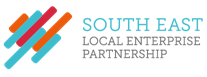 South East LEP Skills Advisory Panel MeetingThursday 23rd April, 10am-12.30 Online meeting - Join Microsoft Teams MeetingAGENDATIMEITEM / PAPERLEADDECISION / ACTION10.00amRules of engagement for online meetingStay on mute when not speakingPost questions or discussion points via chat functionChair / Louise Aitken10.05amWelcome and introductions  Chair / ALL10.10amMinutes and actions of last meeting - attached Chair / ALLSign off as true record 10.20amSELEP’s Covid-19 responseDaily business briefings and business surveyMinisters and MPs engagement       Apprenticeships - letter attached           Suzanne Bennett / Louise Aitken Update 10.35amDigital Skills Partnership update - response to Covid-19Jim Wilkinson, SELEP10.50amSAP Analytical Toolkit and letter to government Refocusing the analytical toolkit – Covid-19 impactRefocusing the letter to government – Covid-19Department for Education (SAP team) update Louise Aitken Vimbai ForomaFeedback and discussion 11.15amFeedback from members on Covid-19 and impactCurrent challenges and approachesAreas of feedback for government ALL Feedback and discussion  12.20pmAOB  ALLNext meeting Thursday 10th September 12.30pmMeeting close 